התקן המיקרוביאלי למי השתייה הוא אפס חיידקים מסוג קוליפורם ב-100 מ"ל מי דגימה. נמצא כי כל הערכים תקינים וניתן לדווח על 100% ביצוע דיגום על פי התכנית המאושרת על ידי משרד הבריאות.על פי תקנות מי השתייה, טווח הכלור הנותר החופשי, 0.1-0.5 מג"ל. הערכים המוצגים תקינים.רמת העכירות המקסימלית המותרת היא 1 יע"ן. כל הממצאים תקינים.פלואוריד - החל מאוגוסט 2014 בוטלה חובת תוספת הפלואוריד למי שתיה. ממצאי הדיגום מעידים על ריכוזו הטבעי במים המסופקים לצרכנים.  דווח כי ריכוזו נמוך מערך סף מכשיר הבדיקה. מתכות רשת - דיגום המשקף את איכות הצנרת.  לא תוכנן ולא בוצע בתקופה המדווחת.THM - פרמטר המייצג תוצר לוואי של חיטוי שהתקן שלו במי השתייה הוא 100 מקג"ל. דיגום לפרמטר זה מתוכנן להתבצע בקיץ.תאגיד התנור פועל בשקיפות מלאה ומפרסם כל רבעון את איכות המים המסופקים.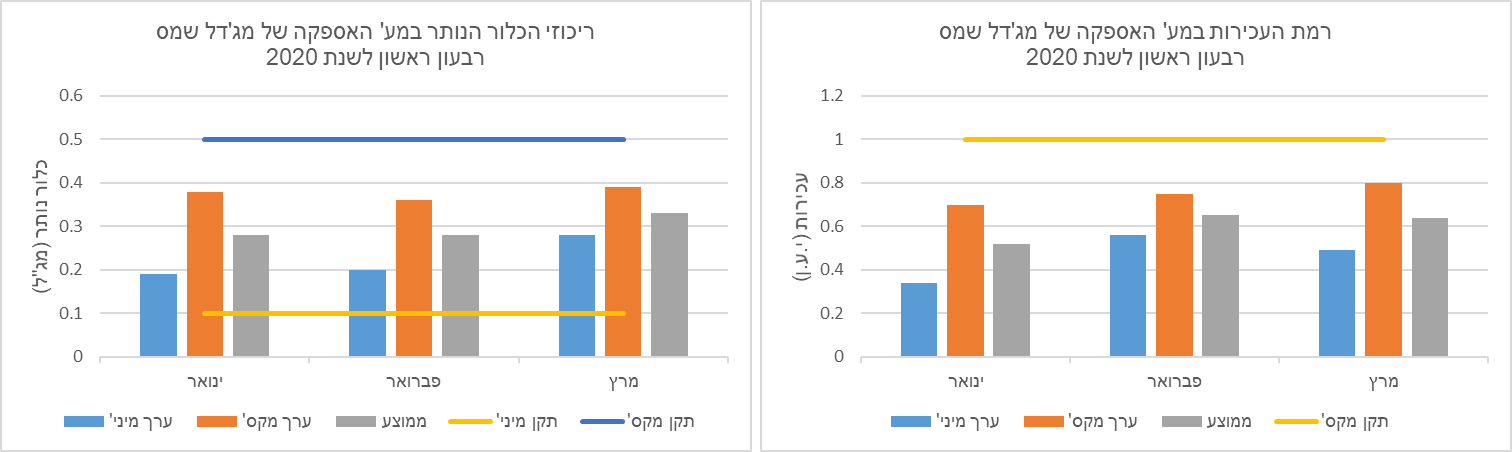 בברכה,אינג' לואיס בלכרמהנדס התאגיד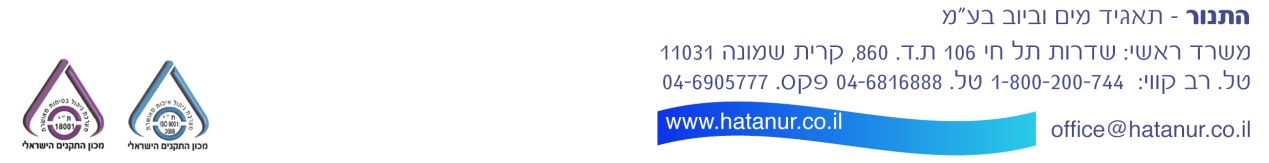 יישובקבוצת בדיקהסוג נקודהמס' דגימות מתוכנןמס' דגימות שבוצעאחוז ביצוע הדיגוםמס' דגימות תקינותאחוז חריגהמג'דל שמסשגרתיתרשת3636100%360%פלואורידרשת11100%ריכוז הפלואוריד הטבעי במים נמוך מהמומלץריכוז הפלואוריד הטבעי במים נמוך מהמומלץ